PrécédentSuivantAbonnéPlusLa première et dernière lettre d'Etienne TSHISEKEDI a JOSEPH KABILA‬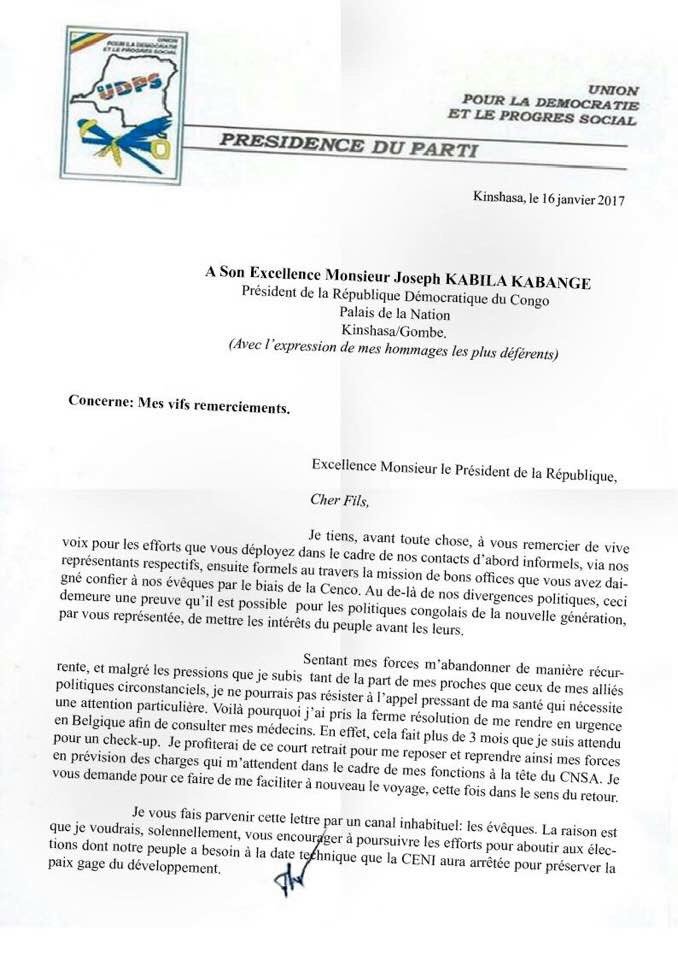 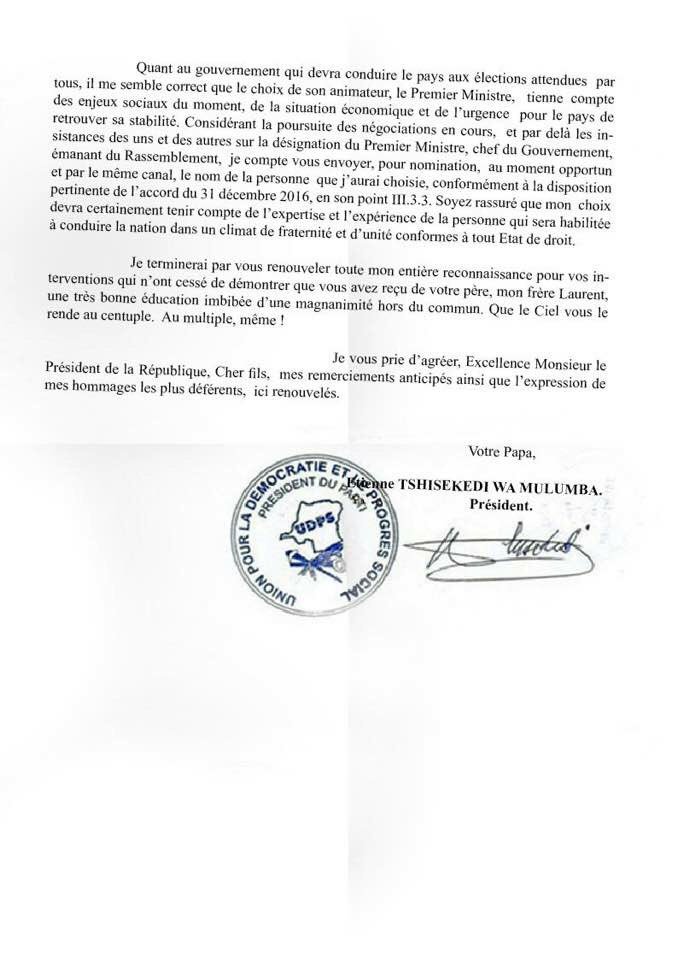 